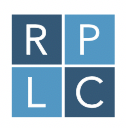 C-19 application formN.B. Please provide scanned or downloaded evidence of your organisation’s bank account details showing organisation name, address, sort code and account number in the form of a recent statement (last 3 months).Purpose of the applicationYour organisationFinancial InformationMost recent financial informationPlease identify which of the following you are able to supply, and confirm that you will send the data along with this application form if the information already existsThe cash flow forecast should reflect the finances in the light of Covid 19.Principal budget items for this applicationGeneralDeclarationTo the best of my knowledge the information I have provided on this application form is correct. If the RPLC agrees to make a grant this will be used exclusively for the purposes described.When you have completed the application please complete this declarationN.B. By completing this form - the declaration in particular - and emailing it to the RPLC, you are accepting responsibility for the application and are agreeing that you are mandated to do so by the lead organisation. You also agree to RPLC retaining details enclosed on the application form for use within the RPLC If you wish to have your data removed you may contact RPLC’s office team on 020 8948 5701 or send an email to grants@rplc.org.ukFor RPLC Office Use:Name of Organisation: Organisation website:Amount requested:£     Date sent to RPLC:Date sent to RPLC:Date sent to RPLC:Address of Organisation:Contact name:Role:Telephone number:Email address:Registered CharityCharitable Incorporated Organisation (CIO)Charitable Incorporated Organisation (CIO)Charitable Incorporated Organisation (CIO)Charitable Incorporated Organisation (CIO)Charitable Incorporated Organisation (CIO)Community Interest CompanyConstituted Community GroupConstituted Community GroupConstituted Community GroupConstituted Community GroupConstituted Community GroupOther:Charity Number:Company NumberCompany NumberCompany NumberCompany NumberBank Sort Code:Account No.:Account No.:Account No.:Account No.:What is funding needed for, how will the grant be spent?                    50 wordsHow many will benefit from SW13, SW14, TW9, TW10 Elsewhere in LBRuT:Over what time period will funds be needed – from when until when? 50 wordsIf this application is not approved, what other plans do you have? 50 wordsWhat is the principal activity or service offered by your organisation? 50 wordsHow has C-19 affected your organisation? 150 wordsWhat impact has C-19 had on your clients or service users?                  150 wordsStaff (Full Time equivalent)Volunteers:Date of most recent audited accounts:Most recent yearPrevious yearTotal incoming resourcesTotal incoming resources£     £     Total resources expendedTotal resources expended£     £     Surplus / DeficitSurplus / Deficit£     £     This yearPrior yearCash at bank£     £     Unrestricted reserves£     £     Reserves representing how many monthsExpectedReceived C19 furlough funding£     £     Included with applicationDate compiledManagement Accounts Either a Budget or a Cash flow forecastFundraising Plan£     £     £     £     Is there any other information you want to tell us? I (insert name)am an authorised representative of:Position DateEmailTelephoneIn house Comment:Recommendation:£     Decision:£     Payment Schedule 1st:£     Date:2nd:£     Date:3rd:£     Date: